Data items collected by the eGov Bonded Warehouse Ordering Exemption request but not collected by the DS-1504 Form;WarehouseIntended UseOrder Point of Contact or Consignee: Date of BirthDelivery Address:Address Line 1Address Line 2 CityStateZIP Code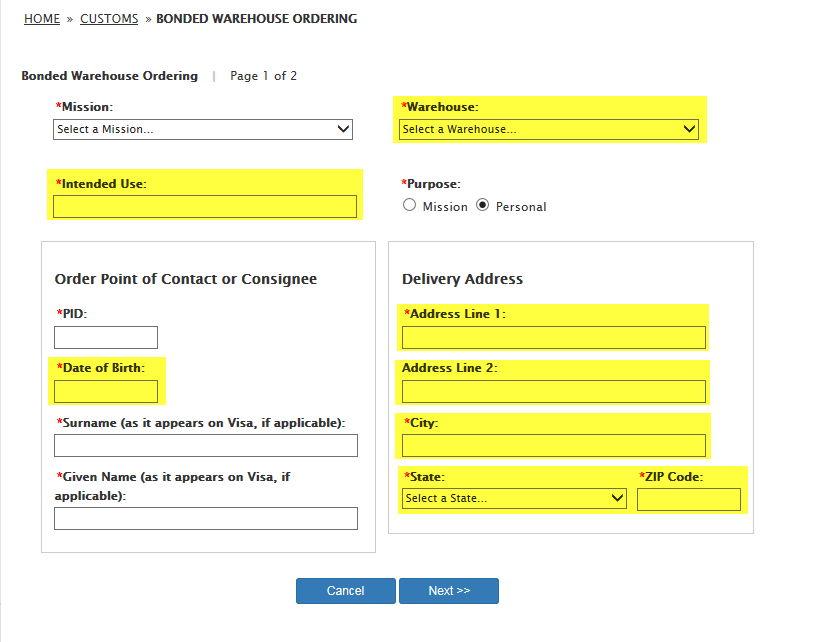 Mission Property Address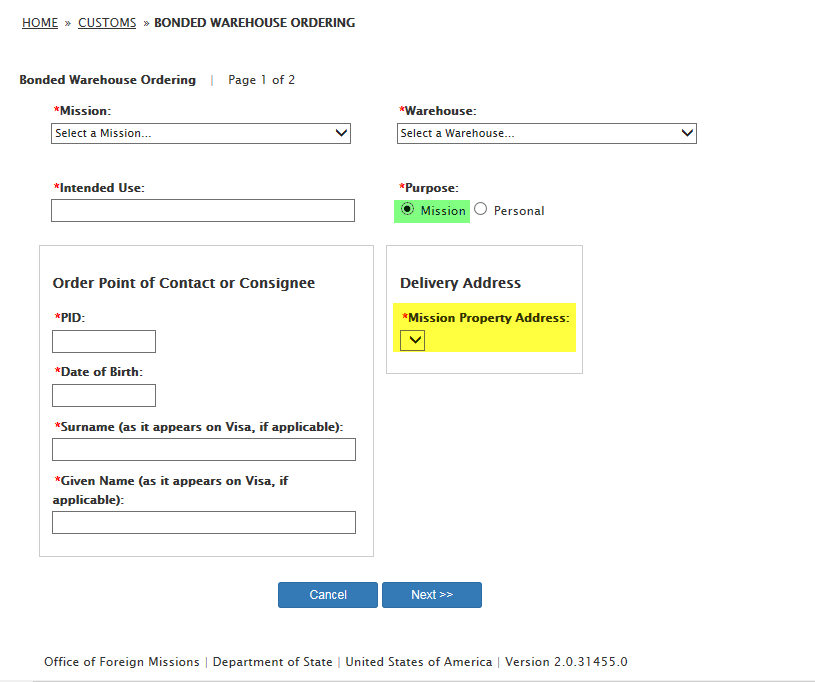 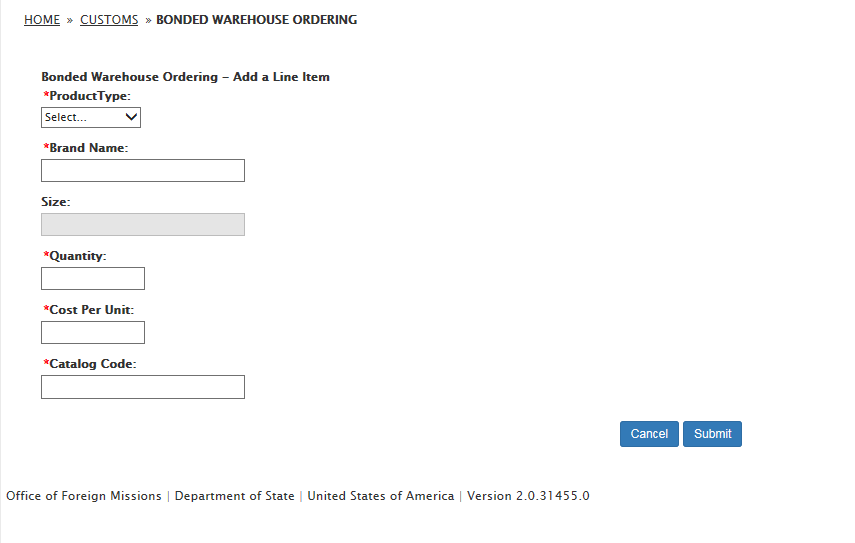 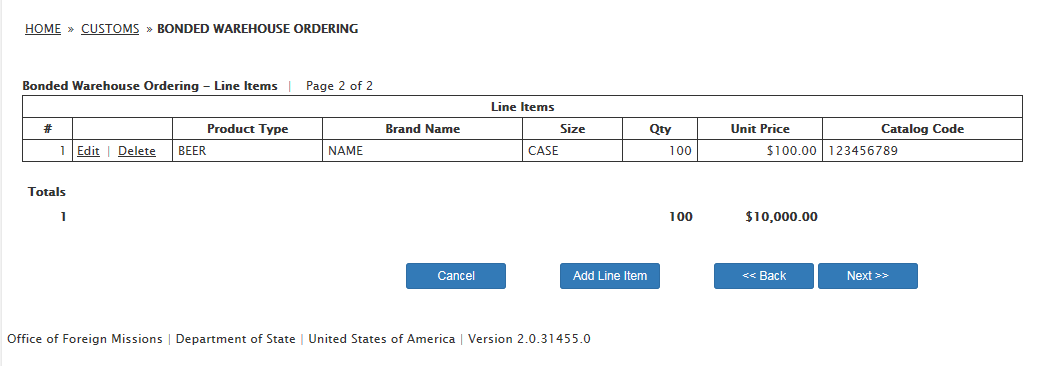 Remarks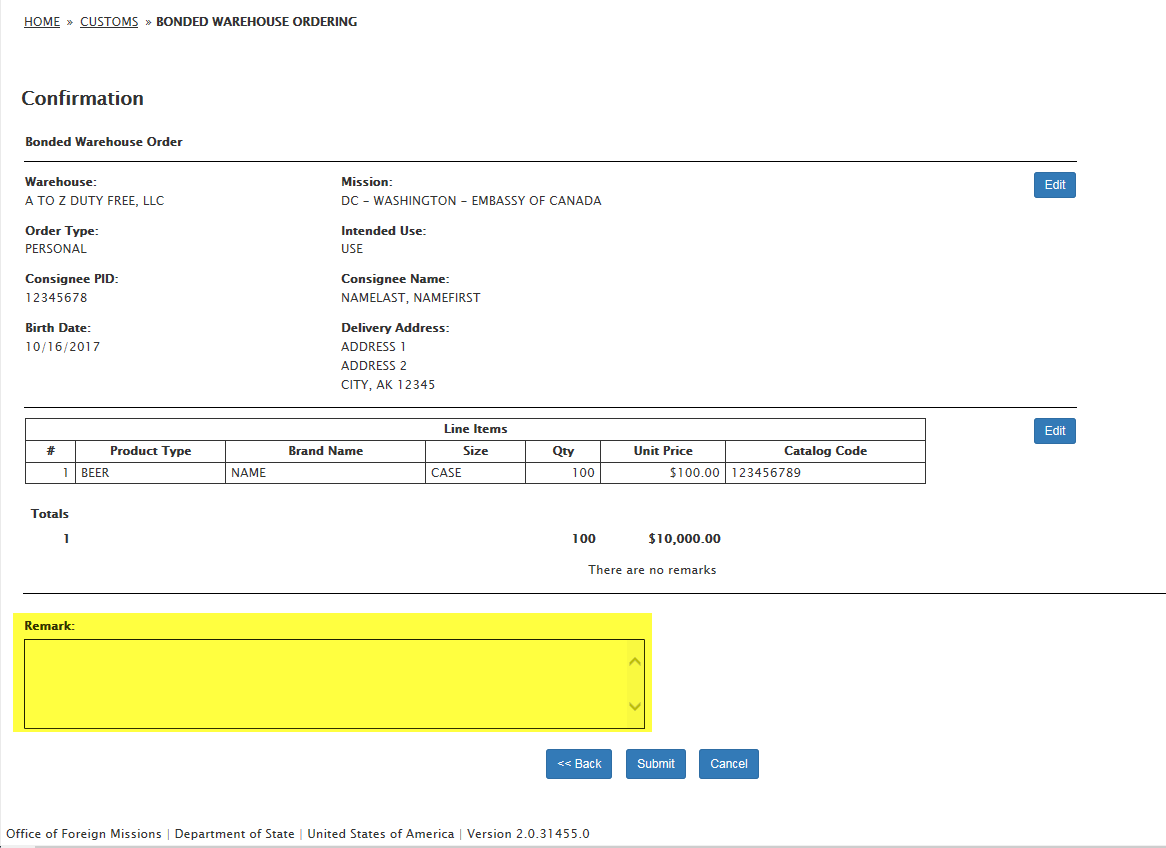 